ОПШТИНСКО ВЕЋЕ ОПШТИНЕ ГАЏИН ХАН на основу одредбе члана 57. Статута Општине Гаџин Хан ( “Службени лист града Ниша” број 63/2008, 31/2011, 46/2011 и 36/2013), члана 3., члана 22.  Одлуке о Општинском већу општине Гаџин Хан ( “Службени гласник града Ниша” бр.83/2008 и 79/2017), члана 20. Пословника Општинског већа општине Гаџин Хан (“Службени лист града Ниша” број 93/2004) на својој 74. (седамдесеттчетвртој) седници, одржаној дана 08. марта 2018. године, УТВРЂУЈЕП Р Е Д Л О ГРЕШЕЊА О ДАВАЊУ САГЛАСНОСТИ НА ИЗВЕШТАЈ О РАДУ НАРОДНЕ БИБЛИОТЕКЕ „БРАНКО МИЛЈКОВИЋ“ГАЏИН ХАН ЗА 2017.УТВРЂУЈЕ СЕ предлог Решења о давању сагласности на Извештај о раду Народне библиотеке „Бранко Миљковић“ Гаџин Хан за 2017.годину; те исту доставити Скупштини општине Гаџин Хан на усвајање. ОПШТИНСКО ВЕЋЕ ОПШТИНЕ ГАЏИН ХАНброј:06-__________/18-IIIУ Гаџином Хану, 08.03. 2018. године				                        ПРЕДСЕДНИК								                         Саша Ђорђевић  НАРОДНА БИБЛИОТЕКА „БРАНКО МИЉКОВИЋ“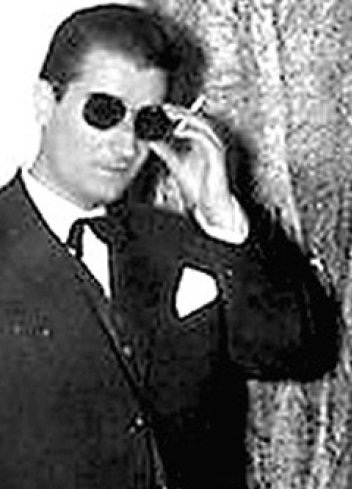 ИЗВЕШТАЈ О РАДУНАРОДНЕ БИБЛИОТЕКЕ„БРАНКО МИЉКОВИЋ“ГАЏИН ХАНЗА2017. ГОДИНУГАЏИН ХАН, ЈАНУАР, 2018. ГОДИНЕИЗВЕШТАЈ О РАДУ НАРОДНЕ БИБЛИОТЕКЕ БРАНКО МИЉКОВИЋГАЏИН ХАН ЗА 2017. ГОДИНУЗАДАЦИ И ЗНАЧАЈ БИБЛИОТЕКЕНародна библиотека „Бранко Миљковић“ Гаџин Хан носилац је и средиште библиотечко-информационе делатности у општини и главни покретач прикупљања,очувања и промоције локалне културе у свој њеној разноликости. Осим библиотечке делатности, грађанима пружа и праћење бројних културно-образовних и забавних садржаја.Имајући у виду број становника у општини, као и број ђака, популарност библиотеке као Установе и у 2017. години задржала ја одговарајући ниво. Томе су допронели:Отворени приступ целом библиотечком фондуПртетплата на две дневне новине (Народне новине и Вечерње новости)Издавање публикација са елементима завичајностиДобијање нових, актуелних издања књига из откупаСтручност и њубазност запослених према корисницимаПОПУЊАВАЊЕ ФОНДА У ОДНОСУ НА БРОЈ ПУБЛИКАЦИЈАКњига инвентара монографских публикација на дан 31.12.2017. године закључена је са редним бројем 27.799 инвентарисаних јединица.Укупан број приновљених монографских публикација у 2017. години износи 342.Књига инвентара серијских публикација има укупно 315 инвентарисаних јединица.То значи да је у протеклом извештајном периоду приновљено укупно 342 монографске публикације (књиге) и 7 седам наслова серијских публикација (часописи) са укупно 18 примерака.У ОДНОСУ НА НАЧИН НАБАВКЕПутем поклона (од издавача, аутора и грађана) добијено је укупно 25 монографских публикација у просечној вредности од 4,950,00 динара,Путем куповине набављено је 32 књиге за које је издвојено 95.774,40 динара,Путем откупа Министарства културе приновљено је 285 моногрефские публикације у вредности од 196,071,20 динара.У ОДНОСУ НА СТРУКТУРУ ФОНДА	Од укупног броја приновљених публикација путем поклона, куповином и откупом, фонд је према структури обновљен:Књиге за децу 86Књиге белетристике 139Стручне књига 117Од серијских публикација набављени су следећи наслови:Летопис матице српскеБиблиотекарКултураРуски алманахНова зораЕко листШумеКОРИШЋЕЊЕ БИБЛИОТЕЧКИХ УСЛУГАВођењем месечних статистичких извештаја на прописаном обрасцу за библиотеке, дошло се до следећих података:Посета библиотеци, укупно 719Издато књига и часописа  6.780Укупно уписаних корисника 233САРАДЊА СА НАРОДНОМ БИБЛИОТЕКОМ „СТЕВАН СРЕМАЦ“У 2017. години настављена је сарадња са Народном библиотеком „Стеван Сремац“ у Нишу као матичном библиотеком кроз разне облике:Стручне консултацијеНадзор над стручним радомСеминари и стручна усавршавањаЗаписник о обављеном надзору над стручним радом библиотеке у 2017. години који матична служба сваке године извршава, константовано је следеће:„Да простор у коме се врши библиотечко-информациона делатност не омогућује правилно складиштење библиотечке грађе, одговарајуће чување и заштиту. Библиотека би у односу на број становника општине требала да располаже са простором од најмање 450 м2. Такође запажамо да постојећа техничка опрема и приступ интернету омогућују доступност изворима информација, али налаже и потребу укључења у јединствену информатичку мрежу библиотеке и активирање COBISS лиценци.Оснивач је обавезан да сваке године обезбеди средства за куповину књига до минималног броја предвиђеног стандардима, док је Библиотека одговорна за набавку актуелне грађе.Минимум набавке предвиђен стандардима за подручје општине Гаџин Хан ја 1.250 књига и 10 наслова домаће периодике на годишњем нивоу.“ (Извод из записника).ЧЛАНАРИНАУкупна средства остварена од чланарине за 2017. годину износе 2.500,00 динара. Овако низак износ остварених средстава последица је примене одлуке Управног одбора да за ученике основних и средњих школа, као и за студенте са територије Општине упис у Библиотеку буде бесплатан.Висина чланарине за остале кориснике износила је 500,00 динара.ПРОСТОР И ОПРЕМАИмајући у виду да Народна библиотека „Бранко Миљковић“ сваке године обнавља и повећава књижни фонд, и даље се као реална пратећа потреба јавља куповина додатних полица за смештај нове библиотечке грађе.РЕВИЗИЈА БИБЛИОТЕЧКЕ ГРАЂЕРевизијом се утврђује стварно бројчано и физичко стање инвентарисане библиотечко-информационе грађе и извора, правна заштита и актуелност библиотечких фондова. За библиотеке које поседују до 50.000 јединица библиотечко-информационе грађе и извора, вршење ревизије се препоручује у року од три године. Задња редовна ревизија обављена  је током 2009. године. Народна библиотек „Бранко Миљковић“ у 2017. години обавила је редовну ревизију библиотрчке грaђе и извора.  Ревизијом је обухваћен целокупни фонд, врста грађе је момографска публикација а метод рада је ревизија помоћу инвентара. Том приликом је утврђено следеће стање:Број јединица према инвентару је:...................................................27.503Број јединица расходованих у прeдходним ревизијама:..................... 2.038Број јединица које нису нађене на лицу места (листа 1): ....................350Број невраћених јединица (листа 2):...................................................177Број физички дотрајалих и неупотребљивих јединица (листа 3)..........325Број неактуелних јединица (листа 4)....................................................200Стварно стање фонда.......................................................................24,413У овој ревизији расходовано...............................................................1,052 По одлуци о оснивању Народне библиотеке „Бранко Миљковић“ иста  је по члану 20 поменуте одлуке, обавезна да преузме права, обавезе, средства, запослене и документацију  тадашњег Дома културе „Бранко Миљковић“. Из тих обавеза следи реализација следећих значајних програма и активности:         Библиотека је конкурисала код Министарства културе Републике Србије на конкурс  за суфинансирање пројекта у 2017. години,Организоване су традиционалне културне манифестације у сарадњи са Скупштином општине Гаџин Хан, Месним заједницама  и другим субјектима,Организована су гостовања културно-уметничких друштава, музичких солиста и других естрадних уметника,Организоване су ликовне изложбе,Организоване су техничке услуге за разне састанке, трибине и комерицијалне програме,Остварена је сарадња са Месним заједницама у реализацији традиционалних културних и верских манифестација,Остварена је сарадња са Општинском организацијом Црвеног крста и Заводом за трансфузију крви из Ниша,Са Основном школом „Витко и Света“ и Установом за децу  предшколског узраста „Прва Радост“ из Гаџиног Хана   остварена је реализација програма и манифестсација,Током 2017. године  реализовани су следећи значајни програми и активности:13. 01. 2017. године Дочек Српске Нове године у Гаџином Хану,19. 01. 2017. године Културно-верска манифестација „Богојављање“ у Гркињи,24. 01. 2017. године Приредба Црвеног крста у великој сали,27. 01. 2017. године Приредба ученика Основне школе “Витки и Света“                                   поводом  школске славе „Свети Сава“, велика сала,28. 01. 2017. године Скупштина Ловачког удружења,29. 01. 2017 године Годишњи концерт КУД-а „Иван Цветановић“ у Гркињи,12. 02. 2017. године Предавње  „Како да победим на изборима“,19. 02. 2017. године Техничка подршка (постављање озвучења) за потребе                                 Ловачког  удружења у Доњем Душнику, 04. 03. 2017. године Обележавање културно-верске манифестације                                „Тодорова субота“ у Малом Крчимиру,27. 03. 2017. године Изложба и пројекција филма „Страдање деце                                   у Великом рату 1914 – 1918.године“,28. 03. 2017. године Представа „Кад волим волим“ моно драма Саше Пантића,29. 03. 2017. године Представљање  резултата рада на пројекту                                  „Савремена теренска   истраживања о традицији Заплања“,31. 03. 2017. године Такмичење рецитатора,04. 04. 2017. године Гостовање циркуса,11. 04. 2017. године  Прослава Ускршњих празника где су деца предшколског и						школског узраста излагала ускршња јаја,11. 04. 2017. године Пројекција „Филм о вери“,12. 04. 2017. године Предавање о пољопривредним кредитима,15. 04. 2017. године Техничка подршка изложбе паса,17. 04. 2017. године Ускршња манифестација у Гркињи,22. 04. 2017. године Годишњи концерт КУД-а „Никола Тесла“,23. 04. 2017. године Техничка подршка збор МЗ Гаџин Хан,28. 04. 2017. године Гостовање хора „Учитељска лира“ из Ниша,05. 05. 2017  године  Хуманитарни концерт за Николу,06. 05. 2017. године  Културно-верска манифестација у селу Семче,07. 05. 2017. године Освештање камена темељца за цркву у Сопотници.                                  Техничка подршка (постављање озвучења),14. 05. 2017. године  Културно-верска манифестација у Мариној Кутини,21. 05. 2017. године  Културно-верска манитестација                                    у селу Тасковићи, (12, 00 часова),21. 05. 2017. године  Културно-верска манитестација у Гаџином Хану, (19, 00 часова), 24. 05. 2017 године  Културно-верска манифестација „Спасовдан“ у Доњем Душнику,25. 05. 2017. године  Културно-верска манифестација „Спасовдан“                                   у Горњем Драговљу,26. 05. 2017. година  Изложба слика спомен-обележја палим борцима                                   у ослободилачким ратовима  са територије Општине Гаџин Хан,27. 05. 2017. године  Матурско вече ученика завршног разреда Основне школе                                  „Витко и Света“ у Гаџином Хану,09. 06. 2017 године. Организовање приредбе предшколског узраста деце                                  вртића „Прва радост“ у Гаџином Хану,11. 06. 2017. године  Културно-верска манифестација у Доњем Драговљу,24. 06. 2017. године Видовдан на Сувој планини. Техничка подршка (озвучење),25. 06. 2017. године Видовдан на Сувој планини. Техничка подршка (озвучење),12. 07. 2017. године Културно-верска манифестација Петровдан                                  у Великом Крчимиру,22. 07. 2017. године  „Дани црног лука“ у Заплањској Топоници,28. 07. 2017. године Организација приредбе „Истина пре свега“ са учесницима                                  кампа Црвеног крста у Гаџином Хану,28. 07. 2017. године Културно-верска манифестација у селу Личје,02. 08. 2017. године Свети Илија на Селичевици. Организација скупа,05. 08. 2017 – 06. 08. 2017. године Дани Заплања у Доњем Душнику.                                   Организација скупа и техничка подршка, 08. 08. 2017. године  Културно-верска манифестација у Горњем Душнику.                                 Организација скупа и техничка подршка,14. 08. 2017 – 21. 08. 2017. године Отварање Југословенске колоније                                  ликовних аматера „17 воденица“ у Доњем Душнику, 28. 08. 2017. године  Културно-верска манифестација у Гркињи.                                 Организационо-техничка подршка,30. 08. 2017. године Организација и техничка подршка састанка                                   на коме је председавала министарка без портфеља                                   Славица Ђукић Дејановић,23. 09. 2017. године Успон на Суву планину у организацији Планинарског                                  друштва Трем из Доњег Душника.                                 Техничка организација (озвучење),.12. 10. 2016. године Дан Општине Гаџин Хан.                                  Организација и техничка подршка.10. 11. 2017. године Изложба наоружања ВС                                 Организационо техничка подршка,16. 11. 2017 -  10. 12. 2017. године Организација изложбе слика                                  удружења сликара ЛУНА Ниш,06. 12. 2017. године Организација приредбе ученика                                 Основне школе „Витко и Света“ из Гаџиног Хана,07. 12. 2017. године Организивање предавања о пољопривреди и сточарству,09. 12. 2017. године Годишњи концерт УНС-а „Заплањски вез“ из Гаџиног Хана,15. 12. 2016. године „Миљковићеве  поетске свечаности“ и отварање  изложбе слика                                                                                                                                                                   34.Југословенске колоније ликовних аматера „17 воденица.              Овај извештај је обухватио значајне активности Библиотеке у 2017. години где   је  остварена  активна  сарадња  са  сарадницима  (удружењима   грађана, књижевницима, сликарима,  појединцима,   културно-уметничким друштвим, месним заједницама итд.).Просторије библиотеке и техничка подршка  су редовно били на услузи свим оним којима је то било потребно.У протеклој години одржане су седнице Управног одбора и Надзорног одбора, урађена је ревизија библиотечке грађе, вршен је попис основних средстава  ситног инвентара, благајне и пића у кафе-бару. Такође је у извештајном  периоду рађено на реализацији законских књиговодствених обавеза, службене преписке и канцеларијског пословања.Поред редовне угоститељске делатности, кафе-бар  Библиотеке пружао је угоститељске услуге у оквиру  разних манифестација, промоција, трибина и сл.  Посетиоцима је било омогућено коришћење дневне штампе и интернета.Библиотека је  сарађивала са Министарством културе и информисања Републике Србије, Народном библиотеком „Стеван Сремац“ у Нишу, службама Скупштине општине Гаџин Хан, Удружењем књижевника Србије, Општинском организацијом Црвеног крста Гаџин Хан, Нишким културним центром, Основном школом „Витко и Света“ у Гаџином Хану, Установом за децу предшколског узраста „Прва радост“ Гаџин Хан, Ловачким удружењем „Заплање“ Гаџин Хан, Месним заједницама и другим установама и организацијама.                                                                       Народна библиотека „Бранко Миљковић“                                                                                   в. д. директор Горан Савић